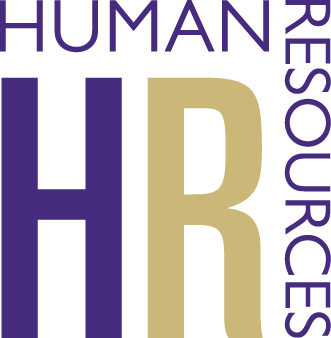 

Americans with Disabilities Act (ADA)Medical Professional’s Documentation of Disability
As part of the accommodation process, documentation that an employee has a qualifying disability is required. The ADA defines a qualifying disability as one that fits into one of these categories:A physical or mental impairment that substantially limits one or more major life activities; orA record of impairment; orRegarded as having an impairment.This form is designed to provide a method for compliance with this mandate for documentation and should be completed by the employee’s diagnosing professional.Section I – Employee InformationSection II – Medical Professional’s EvaluationSection III - Medical Professional’s CommentsPlease include additional documentation to support the request for accommodation as well as a cover letter on professional stationary. Return completed form to the Human Resources Office or fax to 540/568-7916.Employee Name:                                                             Employee PeopleSoft #:             Date:      Supervisor Name:      Work Phone:      Work Phone:      Department:      Supervisor Work Phone:      Supervisor Work Phone:      Medical Professional Name:      Professional’s Title:      Professional’s Title:      Professional’s Work Phone:      Professional’s license #:       Professional’s license #:       Using the space below or by attaching a letter, please describe the diagnosis and how it fits into one of the categories above. Please suggest accommodations relating to the above diagnoses (if any).   I certify that the employee has a physical, mental, emotional, impairment that limits one or more major life activity. The life function affected is:(circle all that apply)Caring for oneself,     performing manual tasks,     walking,     seeing,     hearing,     sitting,     speaking, 
breathing,     learning,     working,     remembering,     reasoning,     other (please describe)
Indicate the limitations of the employee below:   I certify that the employee has a physical, mental, emotional, impairment that limits one or more major life activity. The life function affected is:(circle all that apply)Caring for oneself,     performing manual tasks,     walking,     seeing,     hearing,     sitting,     speaking, 
breathing,     learning,     working,     remembering,     reasoning,     other (please describe)
Indicate the limitations of the employee below:   I certify that the employee has a physical, mental, emotional, impairment that limits one or more major life activity. The life function affected is:(circle all that apply)Caring for oneself,     performing manual tasks,     walking,     seeing,     hearing,     sitting,     speaking, 
breathing,     learning,     working,     remembering,     reasoning,     other (please describe)
Indicate the limitations of the employee below:   I certify that the employee has a physical, mental, emotional, impairment that limits one or more major life activity. The life function affected is:(circle all that apply)Caring for oneself,     performing manual tasks,     walking,     seeing,     hearing,     sitting,     speaking, 
breathing,     learning,     working,     remembering,     reasoning,     other (please describe)
Indicate the limitations of the employee below:Physical Activity Limitation(s)Physical Activity Limitation(s)Physical Activity Limitation(s)Physical Activity Limitation(s)SittingMild   Moderate    SevereRepetitive use of HandsMild   Moderate   SevereStandingMild   Moderate    SevereRight onlyLeft onlyBothMild   Moderate   SevereWalkingMild   Moderate   SevereRight onlyLeft onlyBothMild   Moderate   SevereBending OverMild   Moderate   SevereRight onlyLeft onlyBothMild   Moderate   SevereClimbingMild   Moderate   SevereSimple/Light GraspingMild   Moderate   SevereReaching OverheadMild   Moderate   SevereRight onlyLeft onlyBothMild   Moderate   SevereKneelingMild   Moderate   SevereRight onlyLeft onlyBothMild   Moderate   SeverePushing and PullingMild   Moderate   SevereRight onlyLeft onlyBothMild   Moderate   SevereCrouching/stoopingMild   Moderate   SevereFirm/Strong GraspingMild   Moderate   SevereLifting or CarryingMild   Moderate   SevereRight onlyLeft onlyBothMild   Moderate   Severe10 lbs or less11-25 lbs26-50 lbs51-75 lbs76-100 lbsOver 100 lbsMild   Moderate   SevereRight onlyLeft onlyBothMild   Moderate   Severe10 lbs or less11-25 lbs26-50 lbs51-75 lbs76-100 lbsOver 100 lbsMild   Moderate   SevereRight onlyLeft onlyBothMild   Moderate   Severe10 lbs or less11-25 lbs26-50 lbs51-75 lbs76-100 lbsOver 100 lbsMild   Moderate   SevereFine motor, right handMild   Moderate   Severe10 lbs or less11-25 lbs26-50 lbs51-75 lbs76-100 lbsOver 100 lbsMild   Moderate   SevereFine motor, left handMild   Moderate   Severe10 lbs or less11-25 lbs26-50 lbs51-75 lbs76-100 lbsOver 100 lbsMild   Moderate   Severe10 lbs or less11-25 lbs26-50 lbs51-75 lbs76-100 lbsOver 100 lbsMild   Moderate   SevereLevel of Mental, Emotional and Sensory Limitation(s)Level of Mental, Emotional and Sensory Limitation(s)Level of Mental, Emotional and Sensory Limitation(s)Level of Mental, Emotional and Sensory Limitation(s)Pace of WorkFast   Average      Below ReasoningMild   Moderate   SevereManage 
Multiple PrioritiesMild   Moderate    SevereHearingMild   Moderate   SevereIntense Customer InteractionsMild   Moderate   SevereReadingMild   Moderate   SevereMultiple StimuliMild   Moderate   SevereAnalyzingMild   Moderate   SevereFrequent ChangeMild   Moderate   SevereVerbal CommunicationMild   Moderate   SevereShort-term MemoryMild   Moderate   SevereWritten CommunicationMild   Moderate   SevereLong-term MemoryMild   Moderate   SevereVisionMild   Moderate   SevereAttention SpanMild   Moderate   SevereThe above limitations are permanent.   Yes     No         
Comment:      
The above limitations are permanent.   Yes     No         
Comment:      
Medical Professional’s signature:                                               Medical Professional’s signature:                                               Print Professional’s Name: 
     Date: 